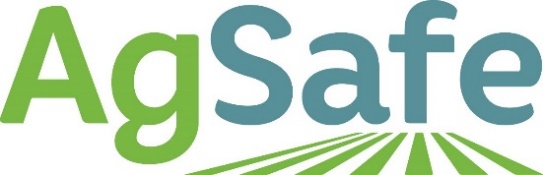 











Mobile Equipment Inspection Booklet2017



Unit/ Equipment InformationThis booklet is to be used to record mobile equipment inspections.  By initialing the date on the calendar, the worker acknowledges that all components listed have been inspected as required.If you identify any items that are defective during your inspection, record them in this booklet, and notify your supervisor.By initialing on the corresponding day on the calendar, the operator acknowledges that all components listed have been inspected as required.

Initial and record hours or mileage on the equipment.Please indicate defects or remarks with corresponding numbers from the above list.Type:Unit Number:Make:Model Number:Other Information:SAMPLE - January 2016SAMPLE - January 2016SAMPLE - January 2016SAMPLE - January 2016SAMPLE - January 2016SAMPLE - January 2016SAMPLE - January 2016SAMPLE - January 2016SunMonMonTuesWedThursFriSat1234456
AB
18557
AB
18618AB
187091011111213141516171818192021222324252526272829303131January 2016January 2016January 2016January 2016January 2016January 2016January 2016January 2016SunMonMonTuesWedThursFriSat12344567891011111213141516171818192021222324252526272829303131Inspection ComponentsInspection ComponentsInspection ComponentsInspection Components1Backup Alarm if equipped15Fluid levels2Horn if equipped163Glass & Wipers174Seat & Seat Belt185Lights – Front, rear signal196Mirrors207Doors/ Latches218Housekeeping229Brakes2310Parking Brake2411Steering2512Tires & Lug nuts2613Slow Moving Vehicle sign2714Oil level28DateNumberDeficiencyDate of RemedyInitial